Министерство спорта Российской ФедерацииКоординационный научно-методический Центркафедр физического воспитания Евразийской ассоциации университетовМинистерство науки и высшего образования Российской ФедерацииФедеральное государственное бюджетное образовательное учреждениевысшего образования«Владимирский государственный университет имени Александра Григорьевича и Николая Григорьевича Столетовых»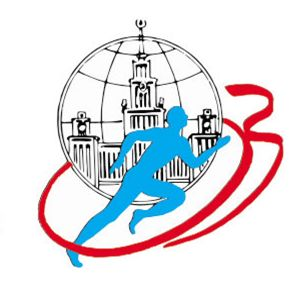 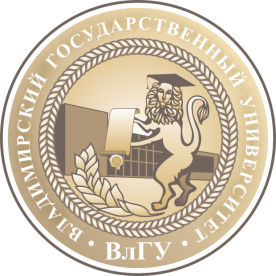 ПРОГРАММАII-й международнойнаучно-практической конференции«ВСЕРОССИЙСКИЙ ФИЗКУЛЬТУРНО-СПОРТИВНЫЙ КОМПЛЕКС «ГОТОВ К ТРУДУ И ОБОРОНЕ (ГТО)»И МАССОВЫЙ СПОРТВ СИСТЕМЕ ЗДОРОВОГО ОБРАЗА ЖИЗНИ НАСЕЛЕНИЯ»28 ноября – 1 декабря 2018 г.г. ВладимирНАУЧНАЯ ПРОГРАММА II-й Международной научно-практической конференции«Всероссийский физкультурно-спортивный комплекс «Готов к труду и обороне» (ГТО) и массовый спорт в системе здорового образа жизни населения»29 ноября, 10.30. ауд. 335-1, ул. Горького, 87, главный корпус ВлГУОТКРЫТИЕ КОНФЕРЕНЦИИРектор ВлГУ Саралидзе Анзор МихайловичПредставитель Министерства спорта РФ Директор Департамента физической культуры и спорта администрации Владимирской области Сипач Алексей НиколаевичПЛЕНАРНОЕ ЗАСЕДАНИЕРегламент 15-20 минУваров Владимир Автономович, к.п.н., профессор, МГУ имени М.В. Ломоносова, председатель Координационного научно-методического Центра кафедр физического воспитания Евразийской ассоциации университетов, г. Москва, Россия «НАУЧНЫЕ ОСНОВЫ ВСЕРОССИЙСКОГО ФИЗКУЛЬТУРНО-СПОРТИВНОГО КОМПЛЕКСА «ГОТОВ К ТРУДУ И ОБОРОНЕ» (ГТО)»Зюрин Эдуард Адольфович, к.п.н., зам. директора ФГБУ «Федеральный научный центр физической культуры и спорта», г. Москва, Россия «АКТИВНОСТЬ НАСЕЛЕНИЯ В РЕАЛИЗАЦИИ ВФСК ГТО»Северин Александр Евгеньевич, д.м.н., профессор каф. нормальной физиологии, медицинский институт РУДН; Батоцыренова Т.Е., д.б.н., профессор, зав. каф. ТМБОФК ВлГУ, г. Владимир; Торшин В.И., д.б.н., профессор, зав. каф. нормальной физиологии, медицинский институт РУДН, г. Москва, Россия «ЗДОРОВЬЕ УЧАСТНИКОВ ОБРАЗОВАТЕЛЬНОГО ПРОЦЕССА: ИТОГИ И ПЕРСПЕКТИВЫ»Павлов Владимир Иванович, д.м.н., зав. отделением функциональной диагностики Московского научно-практического центра медицинской реабилитации, восстановительной и спортивной медицины Департамента здравоохранения г. Москвы, г. Москва, Россия«ВРАЧЕБНЫЕ ОШИБКИ В ДИАГНОСТИКЕ СПОРТИВНОГО СЕРДЦА»Буренков Владимир Николаевич, д.м.н., профессор каф. ТМБОФК ВлГУ; Дегтярева М.И., директор ГБУЗ ОТ ВО «Медицинский информационно-аналитический центр», г. Владимир, Россия«НЕКОТОРЫЕ МЕДИКО-ДЕМОГРАФИЧЕСКИЕ ХАРАКТЕРИСТИКИ НАСЕЛЕНИЯ ВЛАДИМИРСКОЙ ОБЛАСТИ»Ильин Анатолий Иванович, к.м.н., зав. отделом медицинской профилактики ГБУЗ ВО «Областной центр лечебной физкультуры и спортивной медицины», г. Владимир, Россия«ПРОФИЛАКТИЧЕСКАЯ РАБОТА ВО ВЛАДИМИРСКОЙ ОБЛАСТИ В ФОРМАТЕ РАЗВИТИЯ ЗДРАВООХРАНЕНИЯ В РОССИЙСКОЙ ФЕДЕРАЦИИ НА ПЕРИОД ДО 2024 ГОДА»Батоцыренова Тамара Ешинимаевна, д.б.н., профессор, зав. кафедрой ТМБОФК ВлГУ, г. Владимир, Россия; Найданов Б.Н., к.п.н., доцент, ФГБУ «Федеральный центр подготовки спортивного резерва», Минспорта РФ, г. Москва, Россия; Коджима Х., Всеяпонская ассоциация по мини-волейболу, г. Саппоро, Япония; Лях В.И., д.п.н., профессор, Краковская Академия физического воспитания, г. Краков, Польша «Японский мини-волейбол – спорт для всех. Состояние и перспективы инновационного развития»Секция 1. АКТУАЛЬНЫЕ ПРОБЛЕМЫ РЕАЛИЗАЦИИ КОМПЛЕКСА ГТО НА СОВРЕМЕННОМ ЭТАПЕ И ПЕРСПЕКТИВЫ ЕГО ДАЛЬНЕЙШЕГО СОВЕРШЕНСТВОВАНИЯПредседатель – Уваров Владимир Автономович, к.п.н., профессор, МГУ имени М.В. Ломоносова, г. Москва, Россия; сопредседатель - Гадалов Андрей Вячеславович, к.п.н., доцент, директор ИФКС ВлГУ, г. Владимир, РоссияГлавный корпус ВлГУ (ул. Горького, 87), ауд. 409-1                    Регламент – 10-12 мин Уваров Владимир Автономович, к.п.н., профессор, МГУ имени. М.В. Ломоносова, председатель Координационного научно-методического Центра кафедр физического воспитания Евразийской ассоциации университетов, г. Москва, Россия«О ПРОБЛЕМАХ ДЕЙСТВУЮЩЕГО КОМПЛЕКСА ГТО-2018 И ОСНОВНЫХ НАПРАВЛЕНИЯХ ЕГО СОВЕРШЕНСТВОВАНИЯ» Гадалов Андрей Вячеславович, к.п.н., доцент, директор ИФКС ВлГУ, г. Владимир, Россия; Логинов Л.В., к.п.н., профессор, проректор Владимирского государственного университета имени А.Г. и Н.Г. Столетовых«ПЕДАГОГИЧЕСКИЕ И ЮРИДИЧЕСКИЕ ВОПРОСЫ ПОДГОТОВКИ СТУДЕНТОВ ВЫСШИХ ОБРАЗОВАТЕЛЬНЫХ УЧРЕЖДЕНИЙ К ВЫПОЛНЕНИЮ НОРМАТИВОВ ВФСК ГТО» Осипов Дмитрий Жоржевич, заместитель директора «Центра спортивной подготовки» Департамента физической культуры и спорта администрации Владимирской области, г. Владимир, Россия«ПРОБЛЕМЫ ОРГАНИЗАЦИИ ПРИЕМА НОРМАТИВОВ КОМПЛЕКСА ГТО НА ПРИМЕРЕ ВЛАДИМИРСКОЙ ОБЛАСТИ»Воробьев Николай Сергеевич, к.п.н., доцент кафедры ТМФКСД, Владимирский государственный университет им. А.Г. и Н.Г. Столетовых, г. Владимир, Россия«МОНИТОРИНГ ФИЗИЧЕСКОГО ЗДОРОВЬЯ ОБУЧАЮЩИХСЯ ОБЩЕОБРАЗОВАТЕЛЬНЫХ ОРГАНИЗАЦИЙ ВЛАДИМИРСКОЙ ОБЛАСТИ»Лебедев Александр Валерьевич, ст. преподаватель; Назаров В.Н., ст. преподаватель кафедры физического воспитания, Владимирский государственный университет имени Н.Г. и А.Г. Столетовых, г. Владимир, Россия«СРАВНИТЕЛЬНЫЙ АНАЛИЗ КОНТРОЛЬНЫХ ТЕСТОВ ПО УЧЕБНОЙ ДИСЦИПЛИНЕ «ФИЗИЧЕСКАЯ КУЛЬТУРА И СПОРТ» ПРЕПОДАВАЕМОЙ В ВУЗЕ, И НОРМАТИВОВ ВФСК «ГОТОВ К ТРУДУ И ОБОРОНЕ»Гильмутдинов Тарих Сафеевич, к.п.н., доцент, президент РОО Федерация полиатлона Республики Марий Эл.; Гильмутдинов Р.Т., Козлов В.А., Центр тестирования ВФСК ГТО Республики Марий Эл«СОРЕВНОВАНИЯ ПО МНОГОБОРЬЯМ ПОЛИАТЛОНА - ЭФФЕКТИВНАЯ ФОРМА ПРИЕМА НОРМ ВФСК ГТО И ОПРЕДЕЛЕНИЯ УРОВНЯ ФИЗИЧЕСКОЙ ПОДГОТОВЛЕННОСТИ МОЛОДЕЖИ ДОПРИЗЫВНОГО ВОЗРАСТА»Аршинник Сергей Павлович, к.п.н., доцент; Леонтьева В.Г., Таратута И. А., Кубанский государственный университет физической культуры, спорта и туризма (КГУФКСиТ), г. Краснодар, Россия«СРАВНИТЕЛЬНАЯ ХАРАКТЕРИСТИКА ГОТОВНОСТИ К ВЫПОЛНЕНИЮ НОРМАТИВОВ ИСПЫТАНИЙ ВФСК ГТО I СТУПЕНИ ГОРОДСКИХ И СЕЛЬСКИХ ШКОЛЬНИКОВ»Николаев Евгений Анатольевич, старший преподаватель, Сибирский федеральный университет, г. Красноярск, Россия; Уваров В.А., к.п.н., профессор, Московский государственный университет имени М.В. Ломоносова, г. Москва, Россия«О ПРАКТИЧЕСКОЙ РЕАЛИЗАЦИИ В РОССИЙСКОЙ ФЕДЕРАЦИИ ВИДА ИСПЫТАНИЙ «ТУРИСТСКИЙ ПОХОД С ПРОВЕРКОЙ ТУРИСТСКИХ НАВЫКОВ» В ПЕРИОД ДЕЙСТВИЯ КОМПЛЕКСА ГТО 2014-2018 ГГ.»Зезюлин Федор Максимович, к.п.н., профессор, директор Владимирского городского центра здоровья «Дельфин», г. Владимир, Россия«САМБО В ШКОЛЕ, САМБО В ГТО»Логвинов Александр Витальевич, к.п.н., доцент, директор «Центра спортивной подготовки» Департамента физической культуры и спорта администрации Владимирской области, г. Владимир, Россия«СИСТЕМА ПОДГОТОВКИ СПОРТСМЕНОВ ВЫСОКОЙ КВАЛИФИКАЦИИ НА ПРИМЕРЕ «ЦЕНТРА СПОРТИВНОЙ ПОДГОТОВКИ» Г. ВЛАДИМИРАБаканов Максим Викторович, к.п.н., доцент, заведующий кафедрой физического воспитания ГГТУ; Анисимов А.В., к.ю.н., доцент кафедры физического воспитания ГГТУ, г. Орехово-Зуево, Московская обл., Россия«НОРМАТИВНО-ОРГАНИЗАЦИОННОЕ ОБЕСПЕЧЕНИЕ ПРОФЕССИОНАЛЬНОЙ ПОДГОТОВКИ СТУДЕНТОВ ФАКУЛЬТЕТОВ ФИЗИЧЕСКОЙ КУЛЬТУРЫ В КОНТЕКСТЕ МОДЕРНИЗАЦИИ СИСТЕМЫ ВЫСШЕГО ОБРАЗОВАНИЯ»Гилев Геннадий Андреевич, д.п.н., профессор; Михайлов А.Г. Московский педагогический государственный  университет, г. Москва, Россия «О ДОЛЖНОЙ ОРГАНИЗАЦИИ РАБОТЫ КАФЕДР ФИЗИЧЕСКОГО ВОСПИТАНИЯ В СИСТЕМЕ ВУЗОВСКОГО ОБРАЗОВАНИЯ»Хвастунов Анатолий Александрович, к.п.н., доцент, профессор кафедры физического воспитания Юго-западного государственного университета, г. Курск, Россия«ФАКТОРЫ, СПОСОБСТВУЮЩИЕ СПОРТИВНОМУ ДОЛГОЛЕТИЮ СПОРТСМЕНОВ»Красноруцкий Сергей Васильевич, к.п.н., доцент, старший преподаватель кафедры физического воспитания Юго-западного государственного университета, г. Курск, Россия «АКТУАЛЬНОСТЬ ЖЕНСКОГО БОКСА»Зобкова Елена Валерьевна, к.п.н., доцент, Владимирский филиал Российской академии народного хозяйства и государственной службы при Президенте Российской Федерации, г. Владимир, Россия«СОЦИАЛЬНО-ПЕДАГОГИЧЕСКИЕ ФАКТОРЫ, ОБУСЛАВЛИВАЮЩИЕ ЗДОРОВЫЙ ОБРАЗ ЖИЗНИ» Косцова Елена Васильевна, к.б.н., доцент кафедры ТМБОФК ВлГУ; Сироткин Е.И., магистрант ВлГУ, г. Владимир, Россия«ВЛИЯНИЕ ПСИХОЛОГИЧЕСКОГО КЛИМАТА И МЕЖЛИЧНОСТНЫХ ОТНОШЕНИЙ НА РЕЗУЛЬТАТЫ СОРЕВНОВАТЕЛЬНОЙ ДЕЯТЕЛЬНОСТИ В СПОРТИВНЫХ ИГРАХ»Калинцева Ирина Геннадьевна, к.п.н., доцент, зав. кафедрой ФВ ВлГУ, г. Владимир, Россия«АНАЛИЗ МОТИВАЦИИ СТУДЕНТОВ ПЕДАГОГИЧЕСКОГО ВУЗА К ЗАНЯТИЯМ ФИЗИЧЕСКОЙ КУЛЬТУРОЙ»Секция 2. ЗДОРОВЬЕ УЧАСТНИКОВ ОБРАЗОВАТЕЛЬНОГО ПРОЦЕССА: СРЕДСТВА ДИАГНОСТИКИ И МЕТОДЫ ПРОФИЛАКТИКИПредседатель – Северин Александр Евгеньевич, д.м.н., профессор РУДН, г. Москва, Россия; сопредседатель - Батоцыренова Тамара Ешинимаевна, д.б.н., профессор ВлГУ, г. Владимир, РоссияГлавный корпус ВлГУ (ул. Горького, 87), ауд. 224-1                    Регламент – 10-12 мин Филиппова Светлана Николаевна, д.б.н., профессор ГАОУ ВО Московский городской педагогический университет, Институт естествознания и спортивных технологий, г. Москва, Россия; Горелик В.В., Тольяттинский государственный университет, Институт физической культуры и спорта, г. Тольятти, Россия; Федина Р.Г. Новосибирский государственный медицинский университет, г. Новосибирск, Россия«ВОЗРАСТНАЯ АДАПТОЛОГИЯ КАК НОВАЯ НАУЧНО-ПРАКТИЧЕСКАЯ ОСНОВА ИССЛЕДОВАНИЯ АДАПТАЦИИ И ЗДОРОВЬЯ НАСЕЛЕНИЯ ДЕТСКИХ И МОЛОДЫХ ВОЗРАСТОВ В РФ»Гилев Геннадий Андреевич, д.п.н., профессор, Московский педагогический государственный университет, г. Москва, Россия; Плешаков А.А., Румянцев С.В., Московский политехнический университет; Яловенко С.В. Московский педагогический государственный университет, г. Москва, Россия«ПОВЫШЕНИЕ ЭФФЕКТИВНОСТИ ПРОЦЕССА ФИЗИЧЕСКОЙ РЕАБИЛИТАЦИИ ЛИЦ С ОГРАНИЧЕННЫИ ВОЗМОЖНОСТЯМИ»Деннис Карен Каэ, доцент Школы кинезиологии и рекреации, Иллинойский университет, США«THE RELATIONSHIP BETWEEN PERCEIVED STRESS, PHYSICAL ACTIVITY AND HEART RATE VARIABILITY»Ghajari Tagere S., г. Тегеран, Иран; Семенов Ю. Н., к.б.н., директор Института внедрения новых медицинских технологий «Рамена», г. Рязань, Россия«ТЕХНОЛОГИЯ МОНИТОРИНГА ЗДОРОВЬЯ СТУДЕНТОВ И ШКОЛЬНИКОВ»Семенов Юрий Николаевич, к.б.н., директор Института внедрения новых медицинских технологий «Рамена», г. Рязань, Россия; Блохин М. М., ст. преподаватель кафедры ТМБОФК ВлГУ, г. Владимир, Россия«О МЕТОДИЧЕСКИХ ПОДХОДАХ К ОПРЕДЕЛЕНИЮ ВЕГЕТАТИВНОГО БАЛАНСА ОРГАНИЗМА С ПРИМЕНЕНИЕМ МЕТОДА АНАЛИЗА ВАРИАБЕЛЬНОСТИ СЕРДЕЧНОГО РИТМА»Башкирева Татьяна Валентиновна, д.б.н., профессор; Башкирева А.В., к.б.н., доцент, Рязанский государственный университет им. С.А. Есенина, г. Рязань, Россия«МОДЕЛЬ ПСИХОКОРЕКЦИИ СТРЕССОВЫХ СОСТОЯНИЙ У СПОРТСМЕНОВ»Кисляков Юрий Яковлевич, д.б.н., профессор, главный научный сотрудник, зав. лаб.; Зайцева А.Ю., кандидат физ.-мат. наук, научный сотрудник; Кислякова Л.П., д.б.н., профессор, главный научный сотрудник, ФГБУ науки Институт аналитического приборостроения Российской академии наук, г. Санкт-Петербург, Россия«ДИАГНОСТИЧЕСКИЙ КОМПЛЕКС КОНТРОЛЯ ФУНКЦИОНАЛЬНОГО СОСТОЯНИЯ ОРГАНИЗМА ЧЕЛОВЕКА ПРИ ФИЗИЧЕСКОЙ НАГРУЗКЕ ПО ПАРАМЕТРАМ АЭРОБНОГО ЭНЕРГООБМЕНА»Сегизбаева Марина Оразовна, к.б.н., старший научный сотрудник лаборатории физиологии дыхания ФГБУН «Институт физиологии им. И.П. Павлова РАН», г. Санкт-Петербург, Россия«ЭФФЕКТИВНОСТЬ ТРЕНИРОВКИ ДЫХАТЕЛЬНЫХ МЫШЦ С ИСПОЛЬЗОВАНИЕМ ТРЕНАЖЕРА POWER BREATH KH1 У СПОРТСМЕНОВ» Смагулов Нурлан Кемельбекович, д.м.н., профессор, главный научный сотрудник кафедры морфологии и физиологии, Карагандинский государственный медицинский университет, г. Караганда, Казахстан; Логинов С. И., д.м.н., профессор, главный научный сотрудник НОЦ ИГОиС СурГУ Сургутский государственный университет, г. Сургут, Россия «ДВИГАТЕЛЬНАЯ АКТИВНОСТЬ И ФУНКЦИОНАЛЬНОЕ НАПРЯЖЕНИЕ ОРГАНИЗМА ПРЕПОДАВАТЕЛЕЙ ВУЗа»Логинов Сергей Иванович, д.м.н., профессор; Николаев А. Ю. Сургутский государственный университет, г. Сургут, Россия; Смагулов Н. К., д.м.н., профессор, Карагандинский государственный медицинский университет, г. Караганда, Казахстан «СРАВНИТЕЛЬНЫЙ АНАЛИЗ ПОВСЕДНЕВНОЙ ФИЗИЧЕСКОЙ АКТИВНОСТИ СТУДЕНТОВ СУРГУТА И КАРАГАНДЫ» Анохин Михаил Иванович, д.м.н., профессор, 1-й Московский мед. университет, клиника детских болезней, г. Москва; Щетинин М.Н., ЦНИИ туберкулёза РАМН, г. Москва; Северин А.Е., д.м.н., профессор кафедры нормальной физиологии РУДН, г. Москва, Россия «ФИЗИОЛОГИЧЕСКИЕ ОСНОВЫ И РЕЗУЛЬТАТЫ ГИМНАСТИКИ СТРЕЛЬНИКОВОЙ» Будыка Елена Владиславовна, к. психол. н., старший научный сотрудник кафедры физического воспитания и спорта МГУ имени М.В. Ломоносова, г. Москва, Россия«ВОЗМОЖНОСТИ НЕЙРОПСИХОЛОГИЧЕСКОГО СОПРОВОЖДЕНИЯ СПОРТИВНОЙ ДЕЯТЕЛЬНОСТИ СТУДЕНТОВ» Зубова Олия Мугтасимовна, к.м.н., главный врач, санаторий-профилакторий МГУ имени М.В. Ломоносова; Розанов В.В., д.б.н., ведущий научный сотрудник, профессор, физический факультет МГУ имени М.В. Ломоносова, г. Москва, Россия«НОРМАЛИЗАЦИЯ ВИТАМИНА D – ДОПОЛНИТЕЛЬНАЯ ПРОФИЛАКТИЧЕСКАЯ СТРАТЕГИЯ ДЛЯ УКРЕПЛЕНИЯ ЗДОРОВЬЯ СТУДЕНТОВ» Резанова Наталья Ивановна, канд. культурологии, доцент кафедры ТМФКСД ВлГУ, г. Владимир, Россия«ОСОБЕННОСТИ ПРИМЕНЕНИЯ БИОЛОГИЧЕСКИ АКТИВНЫХ ДОБАВОК В ПРОГРАММЕ ФОРМИРОВАНИЯ ЗДОРОВОГО ОБРАЗА ЖИЗНИ У ЖЕНЩИН 25-35 ЛЕТ»Рыжова Елена Григорьевна, д.м.н., ВлГУ; Холодова И. Н., ФГБОУ ДПО РМАНПО МЗ РФ, г. Москва; Данилова О.В., Областная детская клиническая больница, г. Владимир; Буренков В.Н., д.м.н., профессор ВлГУ, г. Владимир, Россия «К ВОПРОСУ О ФАКТОРАХ «РИСКА», СВЯЗАННЫХ С ОБРАЗОМ ЖИЗНИ, У ДЕВОЧЕК-ПОДРОСТКОВ, ОБУЧАЮЩИХСЯ ПО РАЗНЫМ ПРОФИЛЬНЫМ ПРОГРАММАМ»Савельева Наталья Горгоновна, к.п.н., доцент кафедры ПЛиСП ВлГУ, Милованова С.А., студент ВлГУ, г. Владимир, Россия«К ВОПРОСУ О ПРОФИЛАКТИКЕ НАРУШЕНИЙ ГОЛОСА У СТУДЕНТОВ НАПРАВЛЕНИЯ «СПЕЦИАЛЬНОЕ (ДЕФЕКТОЛОГИЧЕСКОЕ) ОБРАЗОВАНИЕ»Олейник Мария Михайловна, магистрант кафедры ПЛиСП, ВлГУ, г. Владимир, Россия; Филатова О.В., к. психол.н., доцент, зав. кафедрой ПЛиСП ВлГУ, г. Владимир, Россия«ДИНАМИКА ФУНКЦИОНАЛЬНОГО СОСТОЯНИЯ ОРГАНИЗМА СТУДЕНТОВ В ТЕЧЕНИЕ УЧЕБНОГО ГОДА ПО ДАННЫМ ВАРИАБЕЛЬНОСТИ СЕРДЕЧНОГО РИТМА»Глебов Виктор Васильевич, к.б.н., доцент; Улзийбайар С., Университет Дружбы народов, г. Москва, Россия; Громова Д. С. Московский городской педагогический университет, Самарский филиал, г. Самара, Россия«ВЛИЯНИЕ ШУМОВОГО ЗАГРЯЗНЕНИЯ ОКРУЖАЮЩЕЙ СРЕДЫ БОЛЬШОГО ГОРОДА НА СЕРДЕЧНО-СОСУДИСТУЮ СИСТЕМУ СТУДЕНТОВ РУДН»МАСТЕР-КЛАССЫ30 ноября 2018 г. 10.30 час.Спортивный корпус 1 ВлГУ, ул. Горького, 87аМАСТЕР КЛАСС «АППАРАТНО-ПРОГРАММНЫЙ КОМПЛЕКС «ВАРИКАРД» В ФИЗИЧЕСКОМ ВОСПИТАНИИ И СПОРТЕ»Семенов Юрий Николаевич, к.б.н., директор Института внедрения новых медицинских технологий «Рамена», г. Рязань.Спортивный корпус 1 ВлГУ, ул. Горького, 87а, ауд. 304, ауд. 202МАСТЕР КЛАСС «ДЫХАТЕЛЬНЫЙ ТРЕНАЖЁР «САМОЗДРАВ» ДЛЯ ЛИЦ, НЕ ЗАНИМАЮЩИХСЯ ПРОФЕССИОНАЛЬНЫМ СПОРТОМ, И ВЕДУЩИМ АКТИВНЫЙ ОБРАЗ ЖИЗНИ» Громова Дарья Сергеевна, ООО НПП «Самоздрав», г. Самара.Спортивный корпус 1 ВлГУ, ул. Горького, 87а, ауд. 304МАСТЕР КЛАСС «ДЫХАТЕЛЬНАЯ ГИМНАСТИКА А.Н. СТРЕЛЬНИКОВОЙ ДЛЯ ЛИЦ С ОГРАНИЧЕННЫМИ ВОЗМОЖНОСТЯМИ ЗДОРОВЬЯ, ЗАНИМАЮЩИХСЯ СПОРТОМ»Щетинин Михаил Николаевич, ЦНИИ туберкулеза РАМН, г. Москва. Спортивный корпус 1 ВлГУ, ул. Горького, 87а, ауд. 104МАСТЕР КЛАСС «ПРИЕМ НОРМАТИВОВ ВФСК ГТО»Осипов Дмитрий Жоржевич, зам. директора Центра спортивной подготовки Департамента по физической культуре и спорту администрации Владимирской области, г. Владимир.Игровой зал спортивного корпуса 1. 